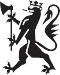 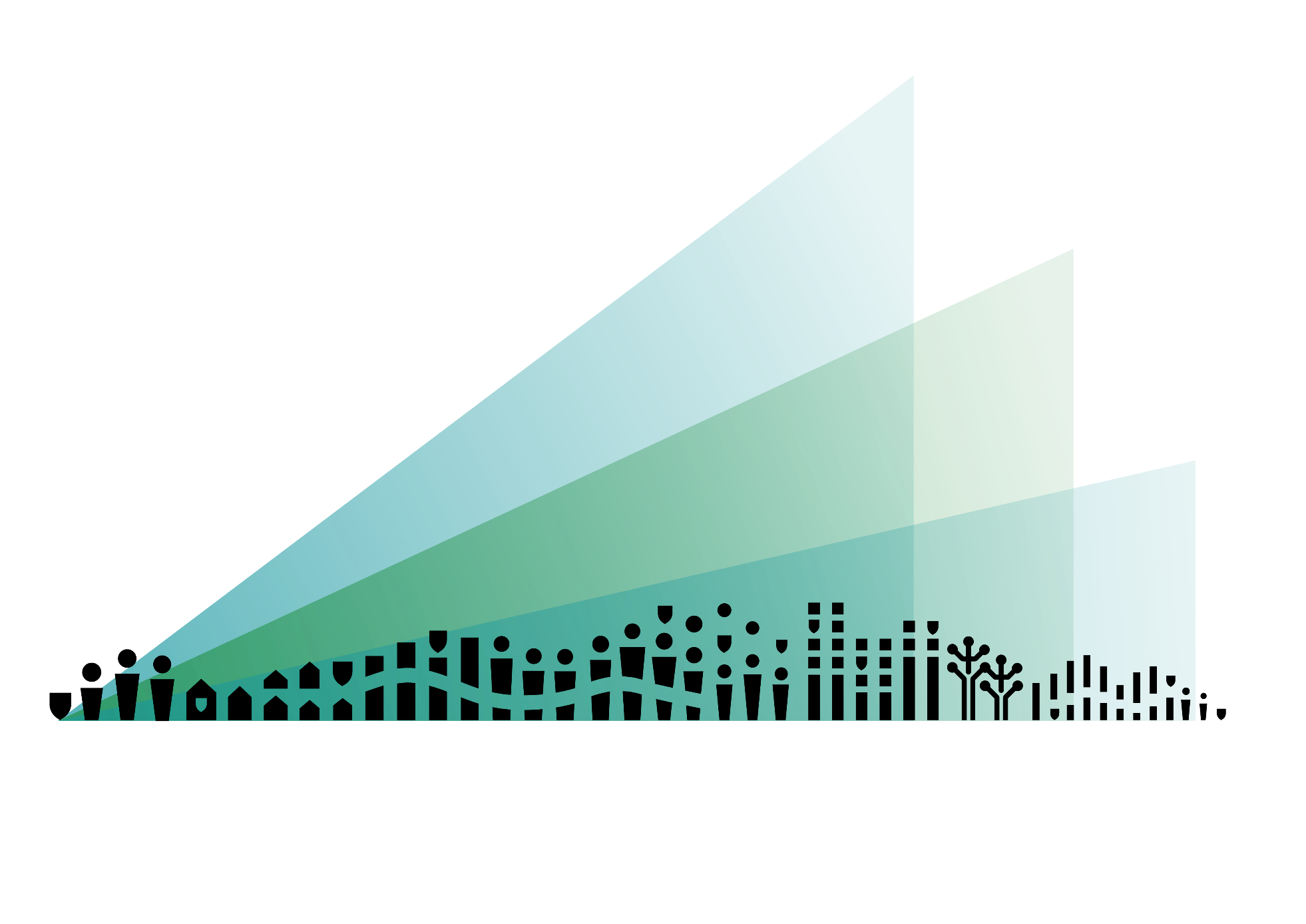 Innholdsfortegnelse1	Tittelnivå 1	31.1	Tittelnivå 2	31.1.1	Tittelnivå 3	32	Tittelnivå 1	32.1	Tittelsnivå 2	32.1.1	S Tittelsnivå	3(Innholdsfortegnelse er valgfri)Tittelnivå 1Sed ut perspiciatis unde omnis iste natus error sit voluptatem accusantium doloremque laudantium, totam rem aperiam, eaque ipsa quae ab illo inventore veritatisTittelnivå 2Sed ut perspiciatis unde omnis iste natus error sit voluptatem accusantium doloremque laudantium, totam rem aperiam, eaque ipsa quae ab illo inventore veritatisTittelnivå 3Sed ut perspiciatis unde omnis iste natus error sit voluptatem accusantium doloremque laudantium, totam rem aperiam, eaque ipsa quae ab illo inventore veritatisTittelnivå 1Tittelsnivå 2Sed ut perspiciatis unde omnis iste natus error sit voluptatem accusantium doloremque laudantium, totam rem aperiam, eaque ipsa quae ab illo inventore veritatisTittelsnivå 3Ed ut perspiciatis unde omnis iste natus error sit voluptatem accusantium doloremque laudantium, totam rem aperiam, eaque ipsa quae ab illo inventore veritatis